Anno Scolastico 2021-2022Scuola Secondaria di Primo GradoClasse: PROGETTAZIONE EDUCATIVO-DIDATTICADISCIPLINA: ---------------------------Prof.:PRESENTAZIONE DELLA CLASSEANALISI DELLA SITUAZIONE DI PARTENZAOBIETTIVI DI APPRENDIMENTO (adattati alla classe )(Facendo riferimento al Curricolo di Istituto)---CONTENUTI OBIETTIVI MINIMI---INTERVENTI PER FAVORIRE IL PROCESSO DI APPRENDIMENTO E DI MATURAZIONERECUPERO[  ]  Attività mirate al miglioramento della partecipazione alla vita di classe[  ]  Controlli sistematici del lavoro svolto[  ]  Attività mirate all’acquisizione di un metodo di lavoro più ordinato ed organizzato[  ]  Attività personalizzate[  ]  Esercitazioni guidate[  ]  Studio assistito in classe[  ]  Diversificazione/adattamento dei contenuti disciplinari[  ]  Allungamento dei tempi di acquisizione dei contenuti disciplinari[  ]  Stimoli all’autocorrezione[  ]  Attività per gruppi di livello[  ]  Interventi finalizzati al recupero delle abilità di base[  ]  Adesione a progetti particolari nell’ambito dell’Istituto[  ]  Corso extracurriculare di recupero[  ]  Altro (da specificare)......................................CONSOLIDAMENTO[  ]  Attività mirate a migliorare il metodo di studio e di lavoro[  ]  Attività per consolidare la comprensione, la comunicazione e le abilità logiche[  ]  Attività per gruppi di livello[  ]  Altro (da specificare)......................................POTENZIAMENTO[  ]  Approfondimento degli argomenti di studio[  ]  Attività mirate al perfezionamento del metodo di studio e di lavoro[  ]  Applicazione della metodologia della ricerca scientifica[  ]  Attività per gruppi di livello[  ]  Altro (da specificare)......................................METODOLOGIAIl raggiungimento degli obiettivi formativi previsti per le singole UdA avverrà attraverso l’uso di metodi e strategie diversificate, in una prospettiva di flessibilità metodologica che tenga conto delle esigenze legate alla classe, al livello di attenzione necessaria e al contenuto specifico in oggetto, privilegiando comunque in generale l’uso delle nuove metodologie:[  ]  Role play: attraverso la rappresentazione scenica di un problema o di un contesto oggetto di studio con l’assegnazione di ruoli ai singoli alunni[  ]  Lavoro di gruppo per fasce di livello[  ]  Lavoro di gruppo per fasce eterogenee[  ]  Brainstorming[  ]  Problemsolving[  ]  Discussione guidata[  ]  Attività laboratoriali[  ]  Circle time[  ]  Lezione dialogata e partecipata[  ]  Studio guidato in classe[  ]  Attività di laboratorio condotte dall’insegnante[  ]  Attività di laboratorio condotte dagli allievi[  ]  Lettura a voce alta, sia da parte dell’insegnante che da parte degli alunni[  ]  Sviluppo di problematiche interdisciplinari[  ]  Uscite didattiche per favorire la conoscenza del proprio territorio[  ]  Utilizzo di ausili multimediali[  ]  Collegamenti a siti Internet riguardanti gli argomenti oggetto di studio[  ]  Focalizzazione in classe dei nuclei più importanti di ogni singola unità di lavoro[  ]  Realizzazione di sintesi orali e/o scritte alla fine di ogni unità di lavoro, al fine di evidenziare e memorizzare schematicamente i contenuti essenziali[  ]  Realizzazione di cartelloni sugli argomenti più importanti[  ]  Realizzazione di piccole ricerche su particolari argomenti[  ]  Lezioni all’aperto[  ]  Visione di film e documentari[  ]  Realizzazione di schemi riassuntivi dei singoli argomenti, abituando l’alunno a prendere ed a rielaborare appunti sugli itinerari di lavoro[  ]  Altro (da specificare)......................................STRUMENTI[  ]  Libri di testo[  ]  Testi didattici di supporto[  ]  Stampa specialistica[  ]  Schede predisposte dall’insegnante[  ]  Drammatizzazione[  ]  Computer[  ]  LIM[  ]  Uscite sul territorio[  ]  Visite guidate[  ]  Giochi[  ]  Sussidi audiovisivi[  ]  Esperimenti[  ]  Roleplaying[  ]  Altro (da specificare) ……………………………………………ATTIVITÀ E PROGETTI RELATIVI ALLA DISCIPLINA---USCITE DIDATTICHE/VIAGGI DI ISTRUZIONE RELATIVI ALLA DISCIPLINA:--VERIFICA E VALUTAZIONESTRUMENTI DI VERIFICA[  ]  Verifiche formative[  ]  Verifiche sommative[  ]  Correzione dei compiti svolti a casa[  ]  Interrogazioni[  ]  Discussioni guidate[  ]  Relazioni su attività svolte[  ]  Prove strutturate (simulazione prove invalsi, test a risposta multipla, domande a completamento, quesiti vero/falso)[  ]  Compiti scritti: produzione di testi e prove a quesiti[  ]  Prove grafico- pittoriche[  ]  Prove strumentali e vocali[  ]  Test motori[  ]  Rappresentazione di contenuti mediante costruzione di mappe e schemi[  ]  Altro (da specificare)......................................VALUTAZIONEI criteri e gli indicatori di valutazione fanno riferimento alle rubriche approvate dal Collegio Docenti ed allegate al PTOF di Istituto.Gli elementi guida nella valutazione saranno:elementi oggettivi: comprensione, conoscenze, competenze, capacità di rielaborazione autonoma;   indicatori comportamentali: impegno, attenzione, responsabilità, organizzazione;condizione prospettica: progressi compiuti rispetto alla situazione iniziale, ritmo di apprendimento.AUTOVALUTAZIONEPer rendere l’alunno più consapevole  del proprio percorso scolastico si utilizzeranno.Rubriche autovalutativeCorrezioni collettive e analisi dei risultatiAltro (da specificare)……………………………..MODALITÀ DI TRASMISSIONE DELLE VALUTAZIONI ALLE FAMIGLIEColloqui individualiComunicazioni sul diarioComunicazione dei risultati verifiche/interrogazioni attraverso il registro elettronico e/o controfirmati dai genitoriComunicazione quadrimestrale dei  risultati attraverso il registro elettronicoDataFirma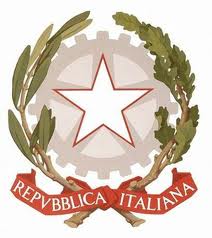 ISTITUTO  SCOLASTICO  COMPRENSIVO“L. CAPUANA”di Scuola dell’Infanzia, Primaria e Secondaria di 1° GradoIstituto ad Indirizzo Musicale: Chitarra - Flauto - Pianoforte - ViolinoSito Internet: www.icmineo.it  -  Indirizzo Pec: ctic81100q@pec.icmineo.ite.mail: ctic81100q@istruzione.it -  Codice Mecc. CTIC81100QCodice Fiscale: 82002070876  -  Via  S. Ippolito sn - Tel.-Fax 0933/98214195044  MINEO  (CT)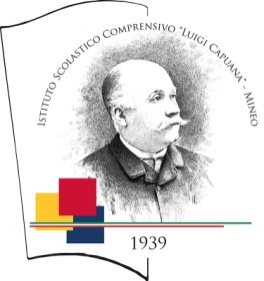 Totale Alunni	n. ……..Maschi   n. …..Femmine  n. ……StranieriDiversamente abili B.E.S    D.S.A.   A.D.H.D.RipetentiAnticipatariNuovi IscrittiNumero alunniAlunni non certificati in situazione di difficoltà: numero complessivo …….,. di cui:Alunni non certificati in situazione di difficoltà: numero complessivo …….,. di cui:Alunni non certificati in situazione di difficoltà: numero complessivo …….,. di cui:Alunni non certificati in situazione di difficoltà: numero complessivo …….,. di cui:[  ] Gravi difficoltà di apprendimento, ma non segnalaton. ……[  ]  Difficoltà di attenzione e concentrazionen. ……[  ]  Difficoltà relazionalin. ……[  ]  Svantaggio socio-culturalen. ……[  ]  Difficoltà linguistichen. ……[  ]  Situazione familiare difficilen. ……[  ]  Difficoltà linguistiche (stranieri)n. ……[  ]  Altro (specificare)…………………………………………………………….n. ……Attività adottate per le situazioni non certificateAttività adottate per le situazioni non certificateAttività adottate per le situazioni non certificate[  ]  Programmazione individualizzata (diversificata e/o semplificata e/o ridotta)[  ]  Uso di strumenti multimediali[  ]  Assegnazione di compiti[  ]  Pianificazione del tempo di lavoro pomeridiano[  ]  Coinvolgimento in lavori di gruppo[  ]  Rispetto dei tempi di lavoro individuali[  ]  Studio assistito in classe[  ]  Uso di materiali strutturati[  ]  Attività di tutoring[  ]  Costruzione di strumenti guidati per l’acquisizione di competenze e conoscenze[  ]  Recupero e consolidamento delle conoscenze[  ]  Semplificazione e/o riadattamento del testo[  ]  Valorizzazione delle produzioni[  ]  Altro ………………..………………………………………………..[  ]  Altro ………………..………………………………………………..LIVELLO DELLA CLASSETIPOLOGIA DELLA CLASSE[  ]  Alto[  ]  Vivace[  ]  Medio alto[  ]  Collaborativa[  ]  Medio[  ]  Poco collaborativa[  ]  Medio basso[  ]  Tranquilla[  ]  Basso[  ]  Problematica[  ]  PassivaFASCE DI LIVELLOFASCE DI LIVELLONumero alunniPrima fascia  ( 9-10)n. ……Seconda fascia (8)n. ……Terza fascia (6-7)n. ……Quarta fascia (Insufficiente)n. …… COMPORTAMENTOIndividuate dalle osservazioni effettuate nell’ambiente scolastico[  ]  Corretto e responsabile[  ]  Vivace ma sensibile al richiamo[  ]  Vivace oppositivo[  ]  Passivo[  ]  (altra situazione da descrivere) …………………………………………………………………………………………………………………………………….……….RAPPORTO SCUOLA/ FAMIGLIA (indicare il numero delle famiglie)RAPPORTO SCUOLA/ FAMIGLIA (indicare il numero delle famiglie)RAPPORTO SCUOLA/ FAMIGLIA (indicare il numero delle famiglie)[  ]  Collaborativo [  ]  Formale e superficiale [  ]  Problematico [  ]  Disinteressato[  ]  Assente Casi particolari:  